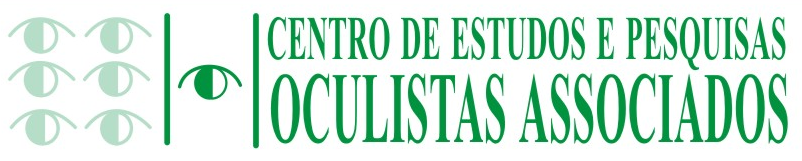       RESIDÊNCIA MÉDICA   MEC - Ano: 202008 (oito) candidatos elegíveis apresentar documentação para analise curricular.APROVADOS EM ORDEM DE NOTANota da prova não esta computando o PROVAB.O candidato que tiver PROVAB deverá enviá-lo em 24h, esta documentação para a secretaria do Centro de Estudos Oculistas Associados – Cepoa, por email: cepoa@oculistasassociados.com.br.A lista dos 08 (oito) candidatos elegíveis, apresentarem documentação para analise curricular.Nomes:Nota da ProvaDanielle Marcello Soares8.4Isabel Maria Pinto Ferreira Alves8.4Barbara Millane Rebeschini8.2Alessandra Augusto Costa8.0Anna Luisa Passarelli Claro Tostes8.0Larissa de Sá Barreto8.0Hélio de Andrade Pimentel Netto7.5Samantha Beatriz Guimarães Mizon7.3Rafaela Alves Scapin7.2Alice Gomes de Almeida7.1Guilherme Sotto Maior do Valle Pinheiro6.7Roberto Mattos de Souza 6.7Amanda campos Franco6.5Richard Raphael Borges Tavares Vieira6.2Babara Flores Culau Merlo 6.0Lais Andrade Cassador6.0Cynthia Rodrigues Soares5.9Maria Laura Pereira valladares5.4Aline Talmelli5.0Babara Queli de Assis Viana 4.9